Original pictures of Figure 2B(1) Gel of divergent primers 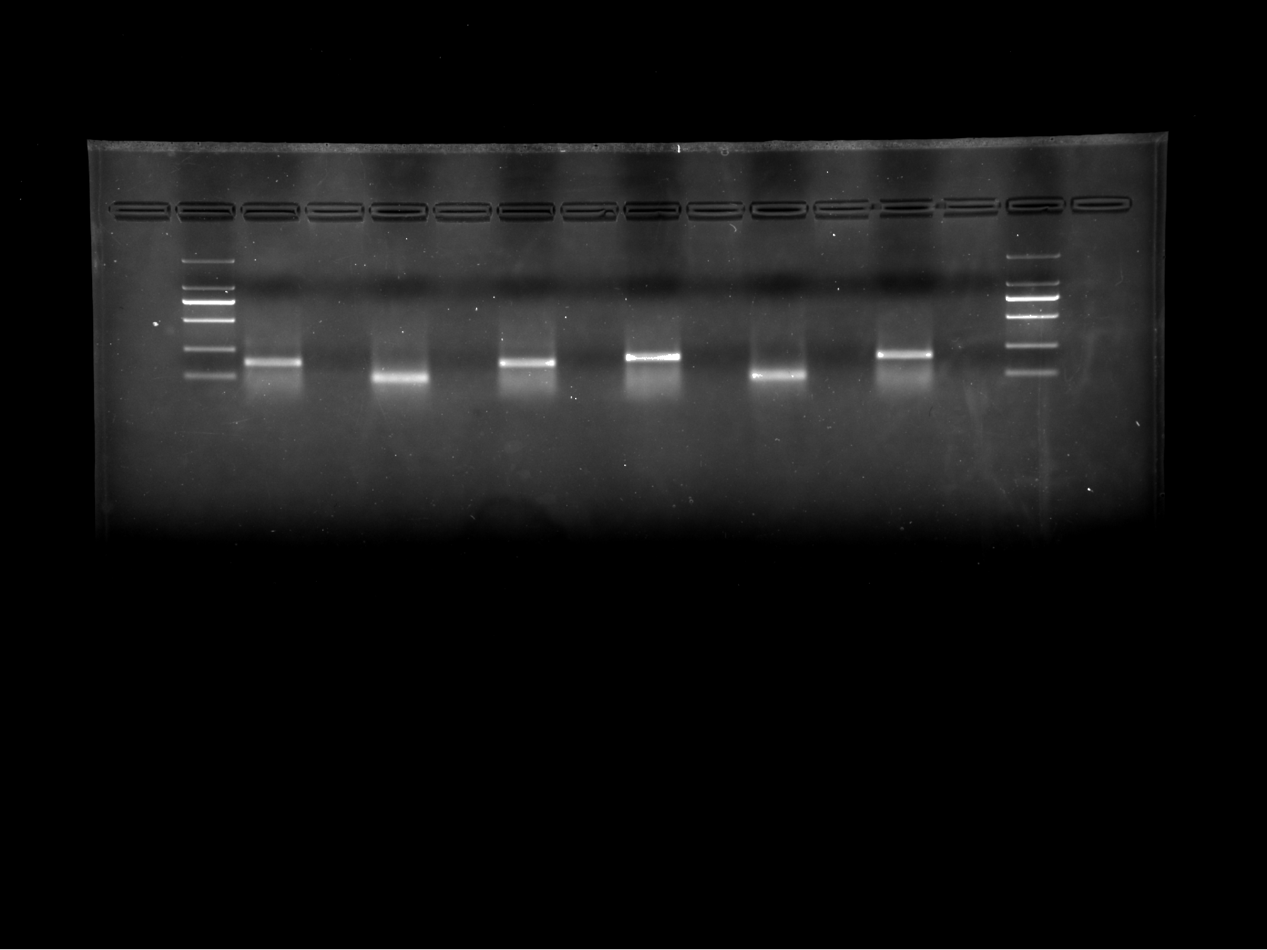 (2) Gel of convergent primers and GAPDH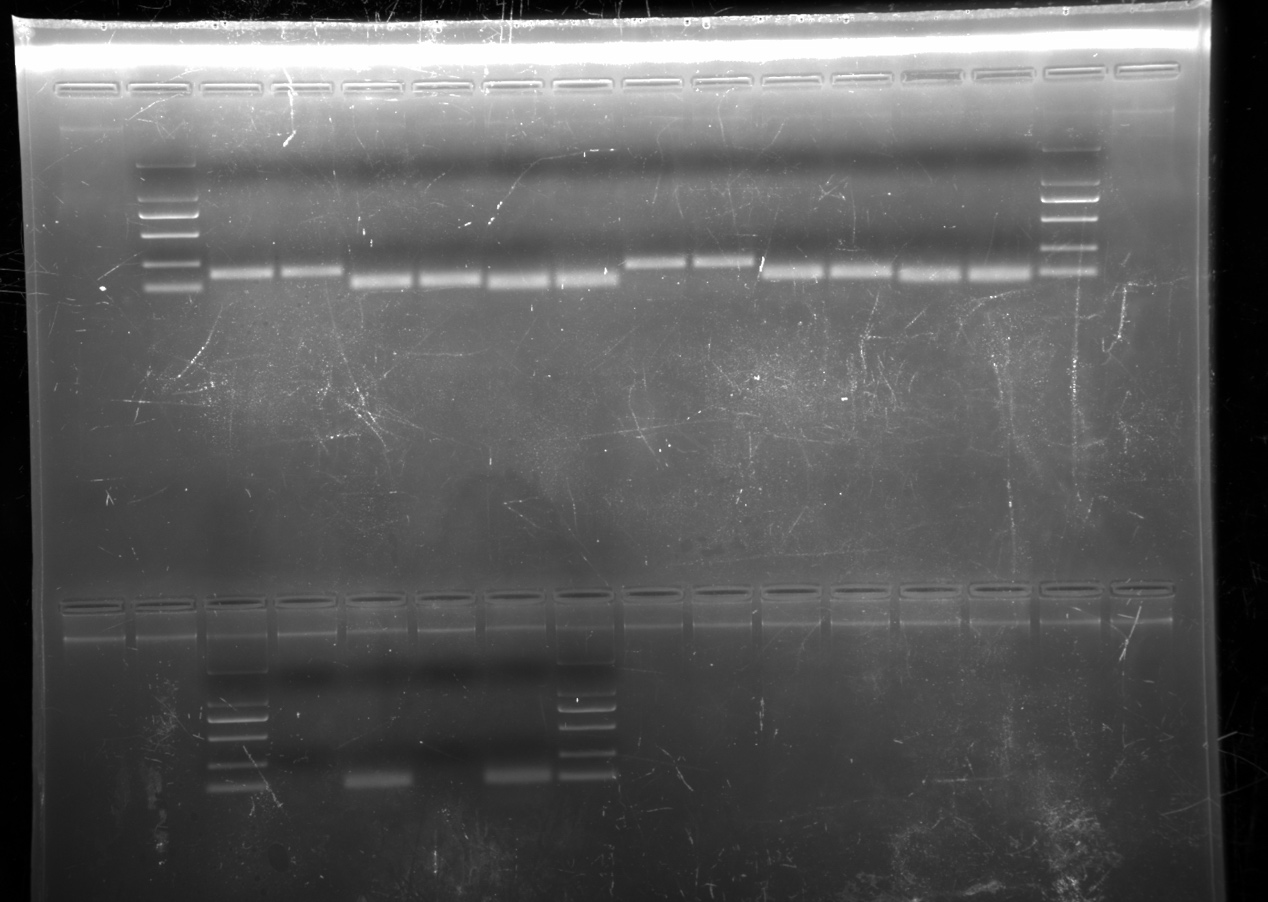 